Dzień dobry kochane dzieci.Gwiazdki i MuchomorkiW tym tygodniu wspólnie przypomnimy sobie co to są Magiczne Słowa.Posłuchajcie wiersza,  a dowiecie się, które słowa są magiczne.Magiczne słowaHejże dzieci, czy to wiecie,grzecznym łatwiej żyć na świecie.Słowa w życiu wiele znaczą,te przykłady to tłumaczą.Gdy rozlejesz sok na stole,lub niechcący trącisz Olę,słowem trochę narozrabiasz,to przepraszam – zwykle mawiasz.Ktoś coś poda ci uprzejmie,lub też coś od ciebie przejmie,kolejności nie dyktuję,mówisz proszę, lub dziękuję.Rankiem spotkasz gdzieś sąsiada,grzecznie wtedy ci wypada,skłonić się i rzec – dzień dobry.To od zawsze znane formy.Także, kiedy z kimś rozmawiasz,to się nagle nie odwracasz,tylko mówisz – do widzenia.Grzecznie, nie tak od niechcenia.Zapamiętaj słowa, gesty,żeby uśmiech, też był częsty.Razem będzie to magicznei zachwyci grono liczneCzy zapamiętaliście te słowa? To są tzw. zwroty grzecznościowe. Świadczą o tym, że jesteście grzeczni, dobrze wychowani i znacie się na dobrych manierach.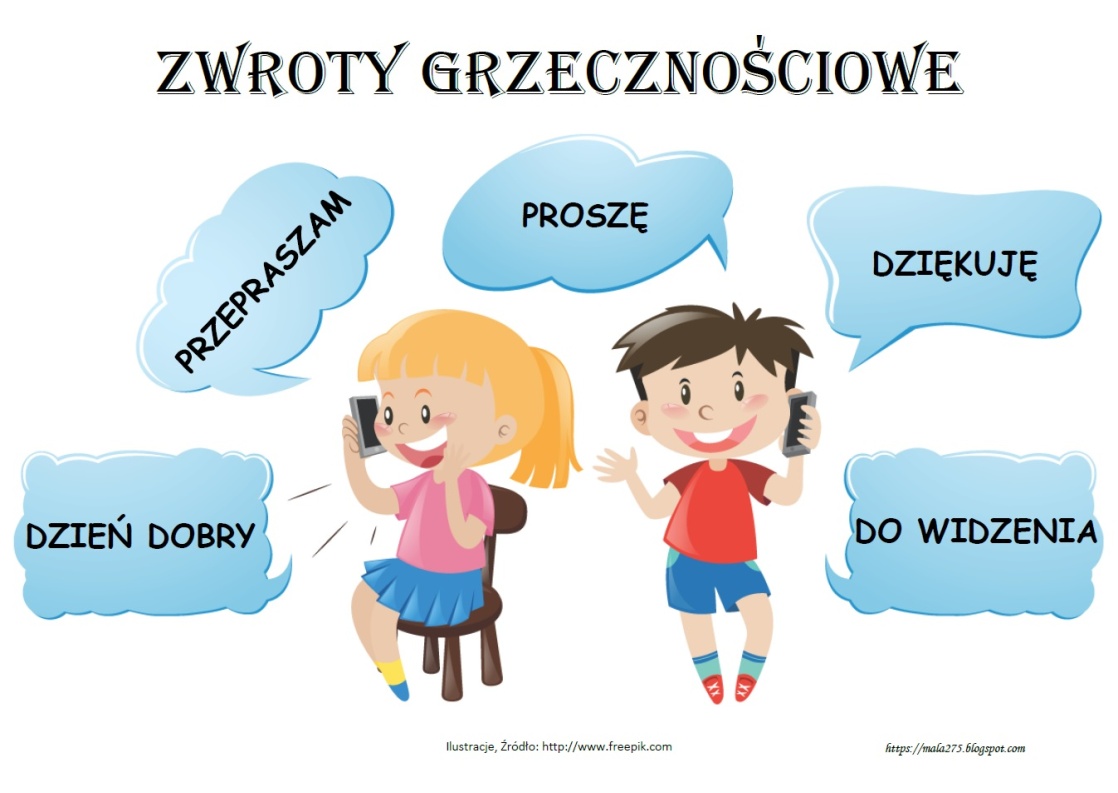 Zapraszam na piosenkę. Dowiecie się co trzeba robić, aby zostać Królem Dobrych Manier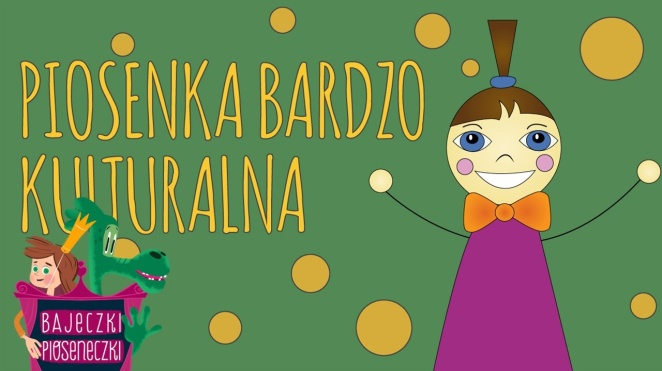 https://www.youtube.com/watch?v=-JIrvxJheRAJeśli wiecie już co to znaczy powiedzenie „dobre maniery” obejrzycie krótkie filmiki  i posłuchajcie, co na ten temat mówi Myszka w paski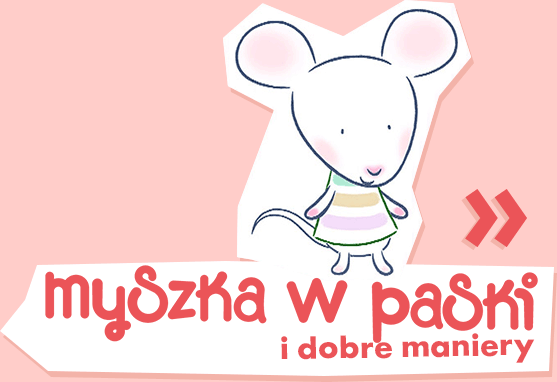 https://www.youtube.com/watch?v=6-pu4vE75ZYhttps://www.youtube.com/watch?v=lqS3e92mTFQ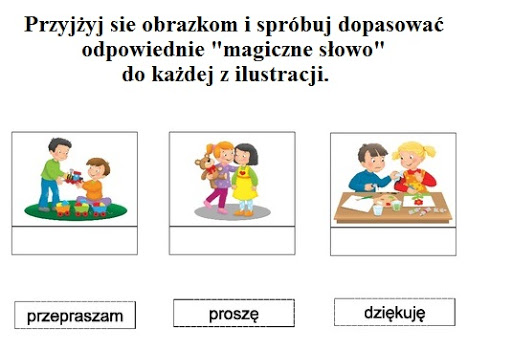 Popatrzcie na ilustracje i określcie, które z dzieci zachowuje się właściwie?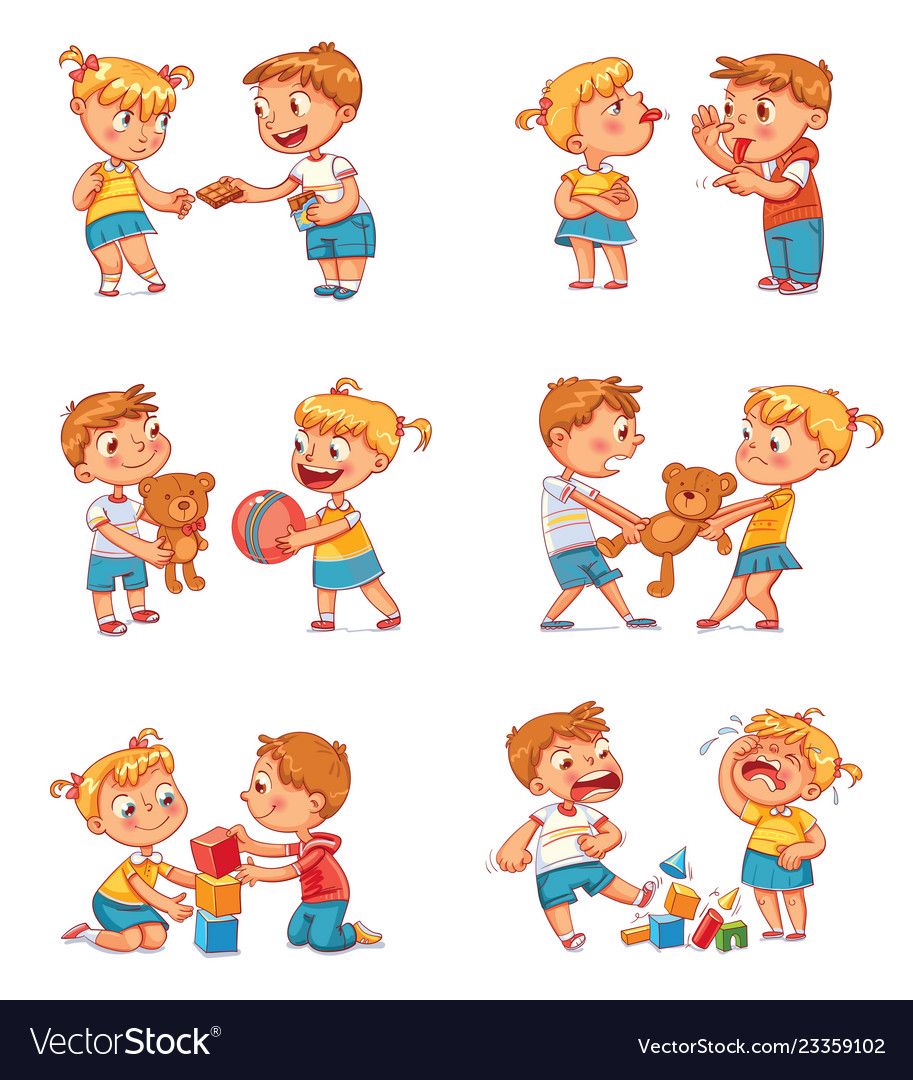 A teraz zadanie plastyczne. Pokolorujcie rysunek używając tylko ciepłych kolorów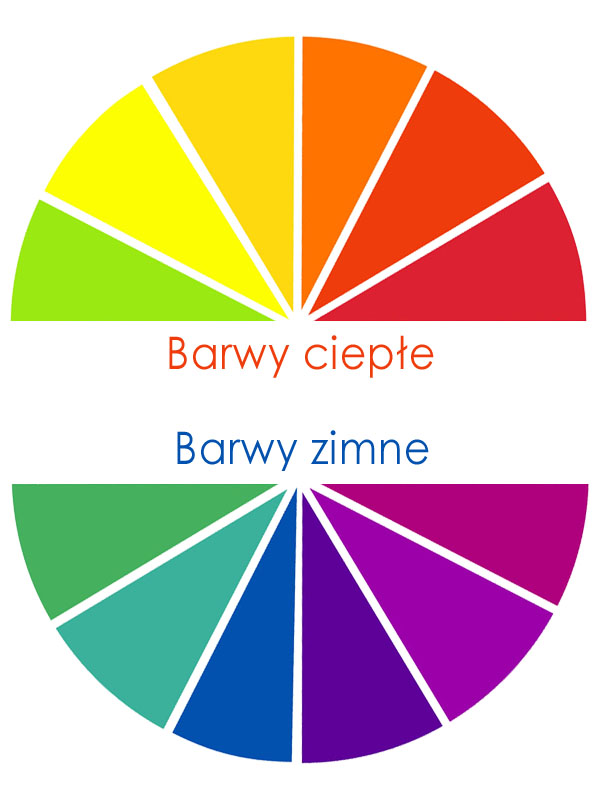 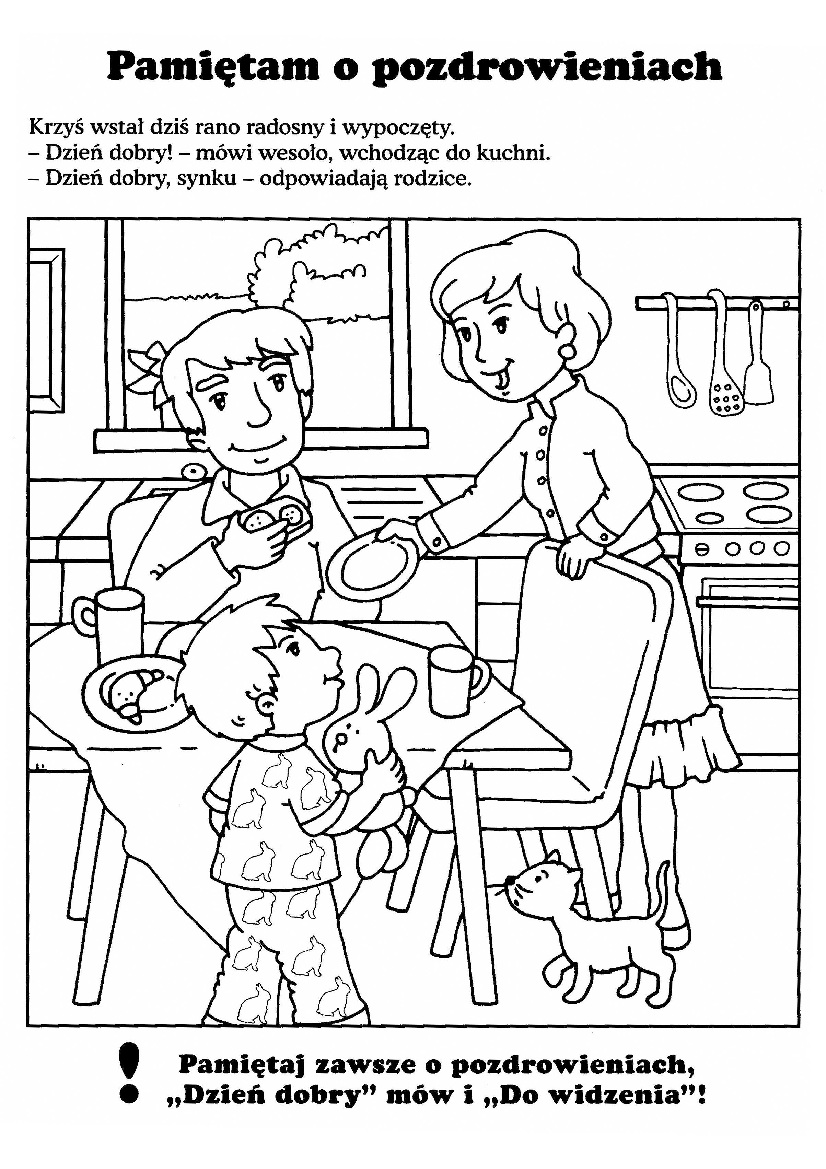 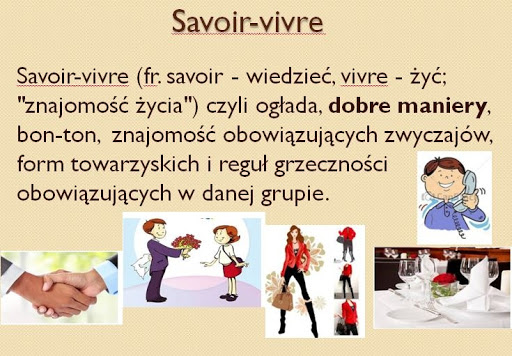 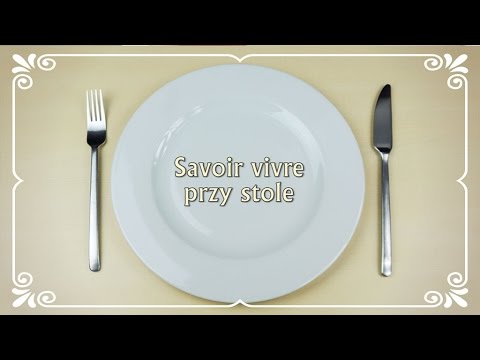 Dobre zachowanie i właściwe maniery obowiązują także przy spożywaniu posiłków przy stole.  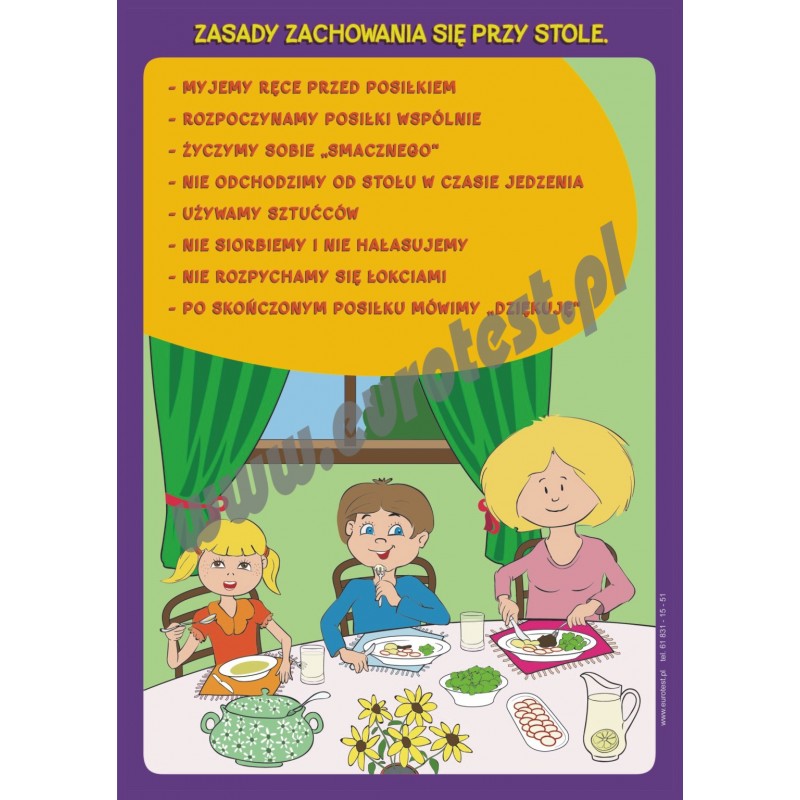 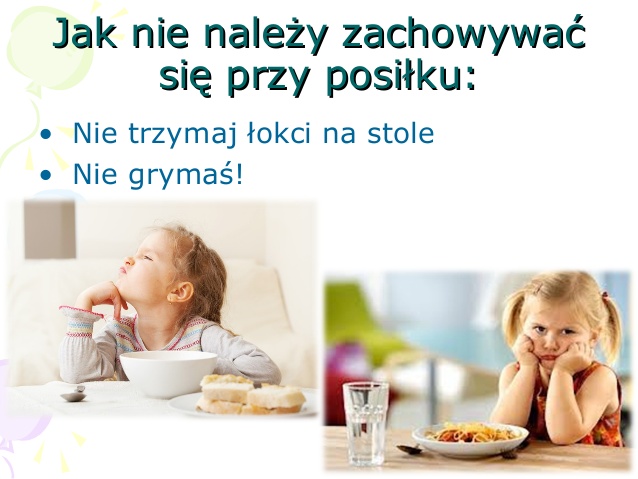 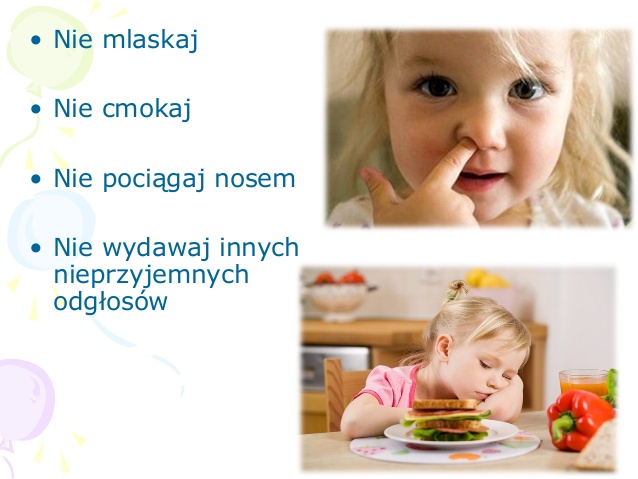 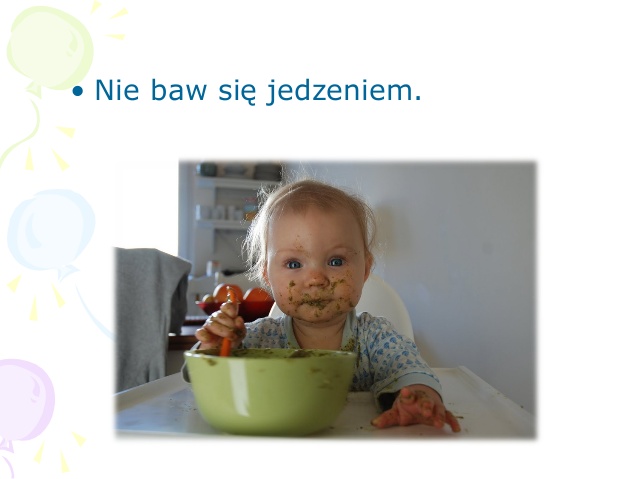 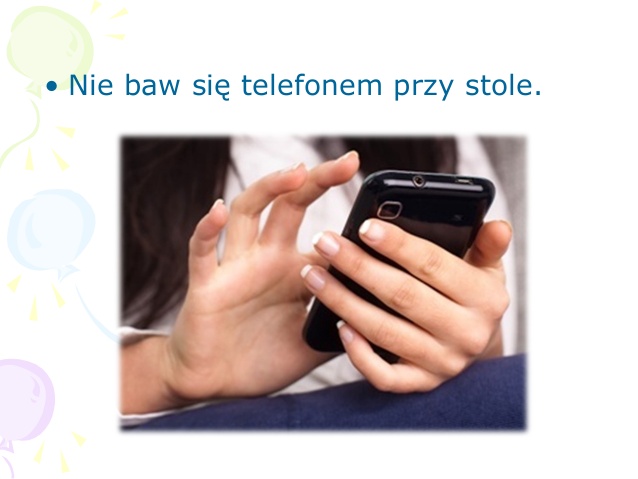 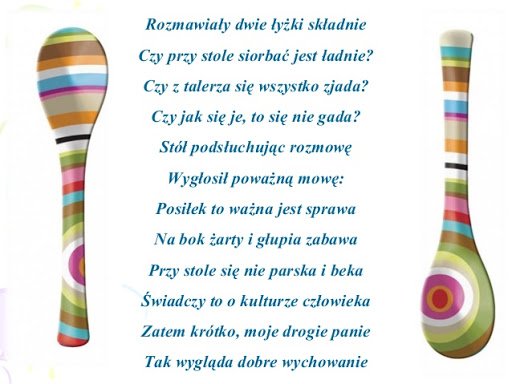 A  teraz posłuchajcie wiersza Jana Brzechwy „Kwoka” i odpowiedzcie na pytania:Jakie zwierzęta występują w bajce?W jakim celu kwoka zaprosiła gości?Co stłukł osioł, a co zbiła krowa?Jak wyglądała świnia?Jaką szkodę wyrządził baran?Czy kwoka była miła i wyrozumiała dla swoich gości?Czy kwoka była dobrze wychowana?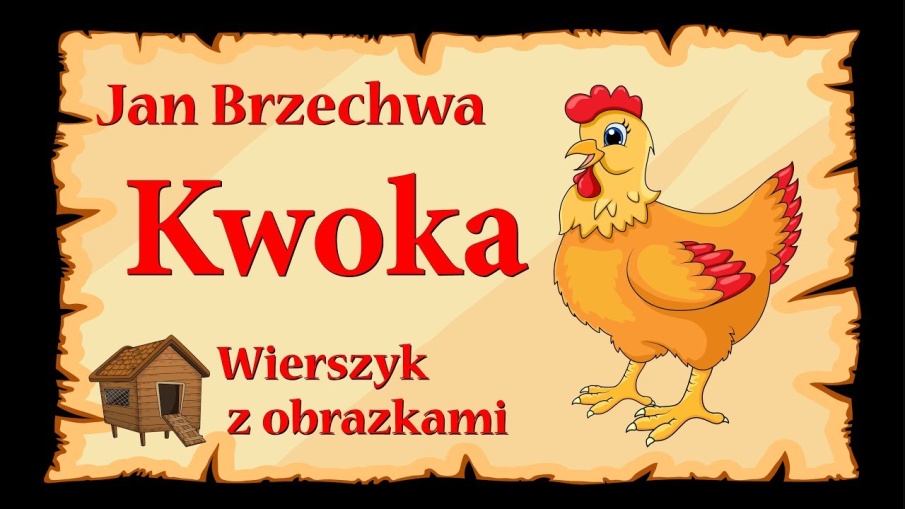 https://www.youtube.com/watch?v=44dL91Z-v-IMam też dla was interesujące wyzwanie.  Waszym zadaniem będzie pokazanie swoim rodzicom, że jesteście Królami Dobrych Manier. Spróbujcie w ciągu dnia użyć Magicznych Słów. Powodzenia!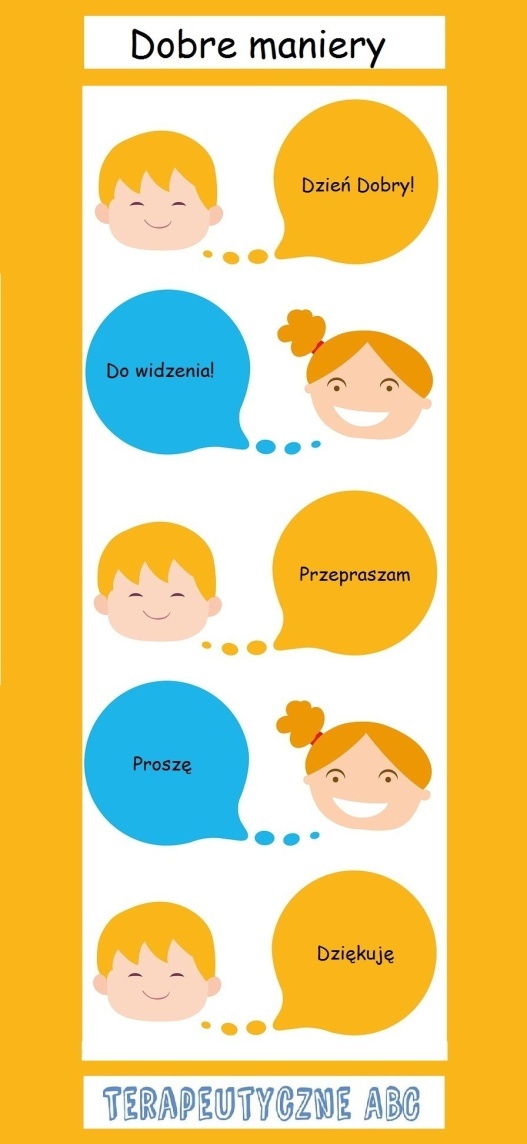 Pamiętajcie!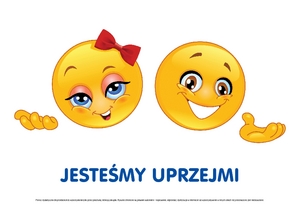 Dla rodziców proponuję wesołą rozrywkę z dziećmi w temacie dobrego wychowania.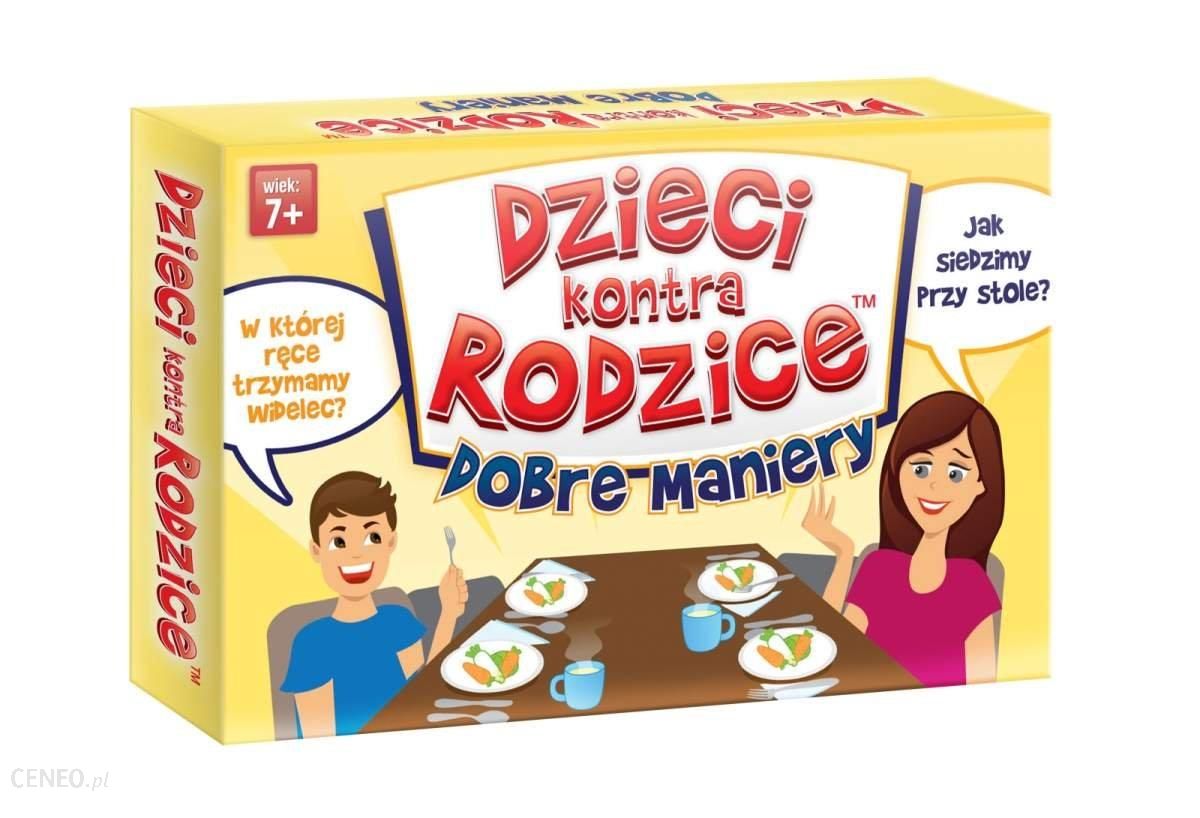 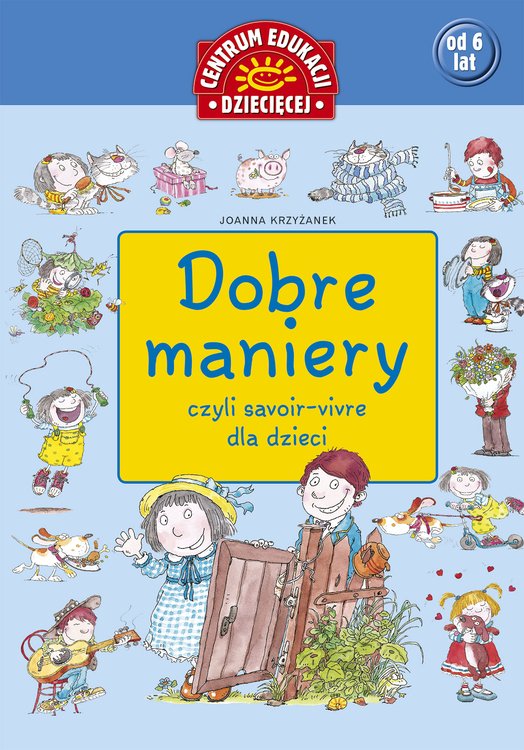 